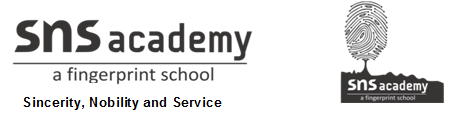 FIRST TERMINAL EXAMINATION SEPTEMBER- 2019Name: ____________________________           Grade:  I Section___                                                                                           Subject:  General KnowledgeDate:  18.09.19Time:  1 HourI. Choose the correct answers.	                                               (25X1=25)1. How many letters are there in the English alphabet?      a. 22               b. 24             c. 26                 d. 252. We use our eyes to    _______________     a. see             b. hear          c. feel               d. eat3. Which number comes after 6?     a. 5                 b. 4                c. 8                   d. 74. How many days are there in a week?     a. 7days        b. 5 days        c. 12 days       d. 6 days5. What is 2+ 2=______________    a. 8                 b. 6                  c. 4                  d. 26. Which day comes before Friday?    a. Saturday      b. Thursday      c. Monday     d. Sunday7. How many colours are there in a rainbow?    a. 6 colours        b. 7 colours    c. 5 colours     d. 4 colours8. How many flamingos do you see in the picture?	       a. 12 flamingos  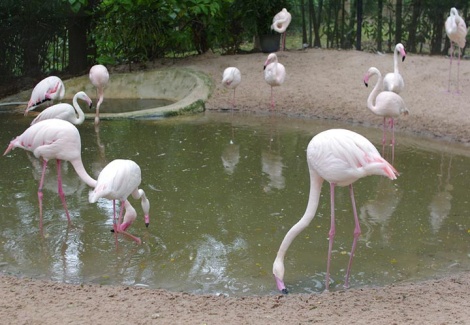   b. 10 flamingos                                              c. 5 flamingos                                              d. 8 flamingos9. Which is the last month of the year?      a. January    b.  April         c.  May          d.  December10.  What is 5 – 2 =_____     a. 6            b. 3              c. 5                  d. 711. When do we celebrate Independence Day?     a. 15th  August    b. 26th   January    c.13th   September       d. 2nd    October   12.  Our National fruit is   _________________      a. apple       b. mango      c. orange     d. grapes13. Who is the Chief Minister of Tamil Nadu?    a. Selvi.J. Jayalithaa                     b. O. Panneerselvam     c. Edappadi K. Palaniswami        d. None of these 14. We call our mother’s father as_________________      a. grandmother           b. grandfather          c. uncle          d. aunt15.  Baby of a dog is called________a. Puppy    b. kitten     c. calf    d. cow16.  What type of insect do you see in this picture?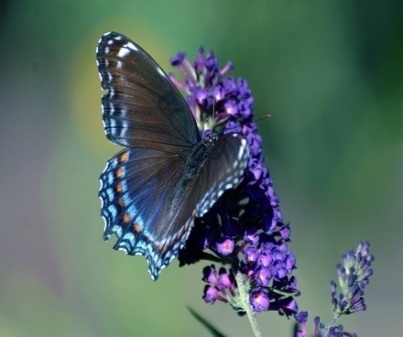  a.bee            b.ant              c. butterfly               d. spider17. How many months are there in a year?a. 7 months     b.10 months    c. 12 months      d.5 months   18. The person who brings a letter to your home from post office.a. postman      b. teacher        c. driver             d. policeman 19. We should drink _____________ water.a. salty    b. pure    c. impure    d. mud20. How many months begin with the letter ‘ J ‘ ?a.3           b. 4          c. 5           d. 021. What is meaning of tiny?a. large     b. huge      c. big     d. small22.  What is the next number?        5    7     9     11    13   ________a.   12       b.  15      c.  14      d. 1123. We all should ___________ our elders.a. respect      b. success     c. best      d. manners24. Rearrange the jumbled letters          H E E P S          _______________a. Heep       b. sheep       c. she    d. he25.  What is 8 – 5?a.   4      b.    5      c. 3     d. 2Marks obtained:          Total:25